IRISHDENTAL JOBSI R E L A N D S O N L Y D E N T A L R E C R U I T M E N T A G E N C YEXECUTIVE SUMMARY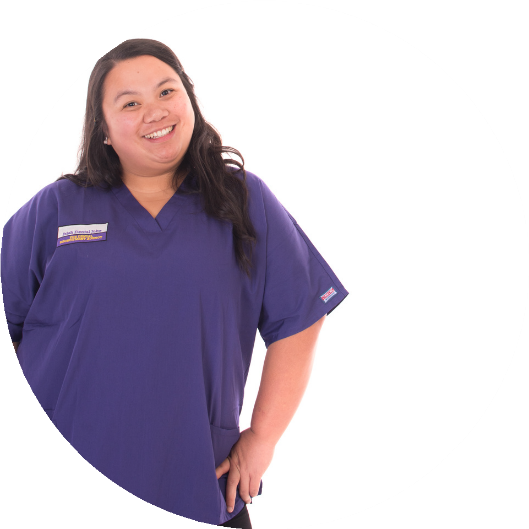 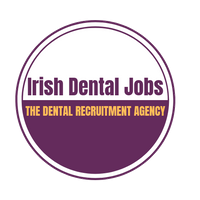 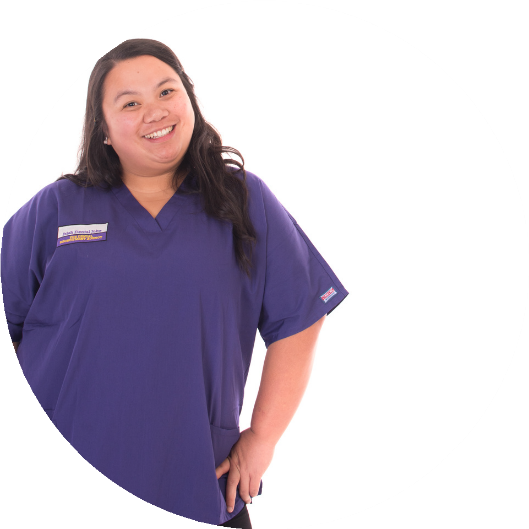 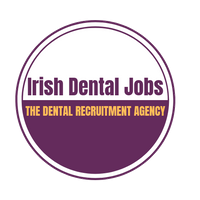 I am a dental nurse who specializes in	_. I have gathered 15years  experience working in	_.MY EXPERTISEFast-moving Ortho Reception ManagementExperience in ____HOW TO CONTACT MEAddress: 123 Anywhere St., Any City, County LouthPhone: (123) 456-7890Email: hello@reallygreatsite.comWebsite: www.reallygreatsite.comPERSONALREFERENCESAnne BangCFO, Hewres-Belte Corp. (123) 456-7890hello@reallygreatsite.comChy WatersCOO, Velveral Foods Inc. (123) 456-7890hello@reallygreatsite.comRELEVANT EXPERIENCEDental NurseDublin Dental Practice | July 2020 - present----Dental Nurse/ReceptionLouth Dental Clinic | April 2017 - June 2020-----EDUCATIONTrinity CollegeProfessional Certificate Fall 2016---Brayershire CollegeBA Sales and Commerce Graduated June 2016---